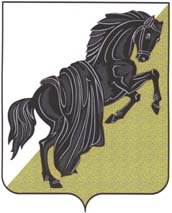 Собрание депутатовКаслинского муниципального районапятого созываЧелябинской областиР Е Ш Е Н И Е от «22» марта 2016 года № 50                                                       г. КаслиОб утверждении Отчета о работеКонтрольно-счетной палатыКаслинского муниципального района за 2015 годВ соответствии с Положением о Контрольно-счетной палате Каслинского муниципального района, утвержденного решением Собрания депутатов Каслинского муниципального района от 08.09.2011 №141 (с изменениями и дополнениями от 10.04.2012 №214, от 18.12.2014 №447), решением Собрания депутатов Каслинского муниципального района от 25.12.2012 №258 «Об утверждении формы Отчета о работе Контрольно-счетной палаты Каслинского муниципального района за год» (с изменениями от 28.05.2013 №315)Собрание депутатов Каслинского муниципального района РЕШАЕТ:1.   Утвердить прилагаемый Отчет о работе Контрольно-счетной палаты Каслинского муниципального района за 2015 год.2. Опубликовать Отчет о работе Контрольно-счетной палаты Каслинского муниципального района за 2015 год, утвержденный пунктом 1 настоящего решения, в газете «Красное знамя».Председатель Собрания депутатов	Каслинского муниципального района				                       Л.А.ЛобашоваУТВЕРЖДЕНрешением Собрания депутатовКаслинского муниципального районаот «22» марта 2016 г. №50Председатель Контрольно-счетной палатыКаслинского муниципального района                                                                                                                                                   Л.А.ШабуроваОТЧЕТ О РАБОТЕКонтрольно - счетной палаты Каслинского муниципального районаза 2015 годОТЧЕТ О РАБОТЕКонтрольно - счетной палаты Каслинского муниципального районаза 2015 годОТЧЕТ О РАБОТЕКонтрольно - счетной палаты Каслинского муниципального районаза 2015 годОТЧЕТ О РАБОТЕКонтрольно - счетной палаты Каслинского муниципального районаза 2015 годКод строкиКод строкиНаименование показателяЗначение показателяРаздел I. Сведения о проведенных контрольных и экспертно-аналитических мероприятияхРаздел I. Сведения о проведенных контрольных и экспертно-аналитических мероприятияхРаздел I. Сведения о проведенных контрольных и экспертно-аналитических мероприятияхРаздел I. Сведения о проведенных контрольных и экспертно-аналитических мероприятиях11Количество  контрольных  мероприятий (единиц)101.11.1Количество контрольных и экспертно-аналитических мероприятий, проведенных с использованием принципов аудита эффективности21.21.2Количество  совместных контрольных  и экспертно- аналитических мероприятий, проведенных с  органами государственного и муниципального финансового контроля и правоохранительными органами, всего ,в том числе с:31.2.11.2.1иными органами государственного финансового контроля1.2.21.2.2правоохранительными органами1.2.31.2.3с контрольными органами субъектов РФ122Количество встречных проверок (единиц)233Количество контрольных мероприятий, по результатам  которых выявлены финансовые нарушения  (единиц)844Количество проведенных экспертно - аналитических мероприятий (единиц)2155Количество заключений на поступившие проекты законов и иных нормативных правовых актов муниципального образования (единиц)245.15.1в том числе по проектам нормативных правовых актов66Количество заключений по иным актам (единиц)177Количество проведенных аудитов в сфере закупок товаров, работ, услуг для обеспечения муниципальных нужд Челябинской области (единиц)2Раздел II. Сведения о выявленных нарушениях Раздел II. Сведения о выявленных нарушениях Раздел II. Сведения о выявленных нарушениях Раздел II. Сведения о выявленных нарушениях 88Нецелевое использование средств (тыс. рублей)1 916,6в том числе средства областного бюджета99Неэффективное использование средств (тыс. рублей)4 618,4в том числе средства областного бюджета1010Нарушения законодательства о бухгалтерском учете и (или) требований по составлению бюджетной отчетности (тыс. рублей)481,11111Нарушения в учете и управлении имуществом, находящимся в муниципальной собственности (тыс. рублей)7 139,61212Нарушения законодательства Российской Федерации о контрактной системе в сфере закупок товаров, работ, услуг  для  обеспечения муниципальных нужд (тыс. рублей)1313Несоблюдение установленных процедур и требований бюджетного законодательства Российской Федерации при исполнении бюджета (тыс.рублей)7,6Раздел III Сведения об устранении нарушений, предотвращении бюджетных потерь  Раздел III Сведения об устранении нарушений, предотвращении бюджетных потерь  Раздел III Сведения об устранении нарушений, предотвращении бюджетных потерь  Раздел III Сведения об устранении нарушений, предотвращении бюджетных потерь  14Устранено финансовых нарушений, выявленных в отчетном  году (тыс. рублей)Устранено финансовых нарушений, выявленных в отчетном  году (тыс. рублей)166,015в том числе восстановлено средств                      в том числе восстановлено средств                      1,216Устранено финансовых нарушений, выявленных в периоды,  предшествующие отчетному году    (тыс. рублей)  Устранено финансовых нарушений, выявленных в периоды,  предшествующие отчетному году    (тыс. рублей)  10 880,317в том числе восстановлено средств                      в том числе восстановлено средств                      13,417.1в том числе восстановлено  денежными средствами (тыс. рублей)                      в том числе восстановлено  денежными средствами (тыс. рублей)                      13,418Предотвращено бюджетных потерь (тыс. рублей)Предотвращено бюджетных потерь (тыс. рублей)140,0Раздел IV. Сведения о мерах, принятых по результатам контрольных и экспертно-аналитических  мероприятий по выявленным нарушениям Раздел IV. Сведения о мерах, принятых по результатам контрольных и экспертно-аналитических  мероприятий по выявленным нарушениям Раздел IV. Сведения о мерах, принятых по результатам контрольных и экспертно-аналитических  мероприятий по выявленным нарушениям Раздел IV. Сведения о мерах, принятых по результатам контрольных и экспертно-аналитических  мероприятий по выявленным нарушениям 19 Количество материалов контрольных и экспертно-аналитических мероприятий, рассмотренных на заседаниях Коллегии контрольно-счетного органа муниципального образования (бюджетной комиссии Собрания депутатов) (единиц) Количество материалов контрольных и экспертно-аналитических мероприятий, рассмотренных на заседаниях Коллегии контрольно-счетного органа муниципального образования (бюджетной комиссии Собрания депутатов) (единиц)220 Количество направленных предписаний (единиц) Количество направленных предписаний (единиц)721 Количество невыполненных предписаний, сроки исполнения которых наступили в отчетном периоде (единиц) Количество невыполненных предписаний, сроки исполнения которых наступили в отчетном периоде (единиц)22 Количество направленных представлений (единиц) Количество направленных представлений (единиц)723 Количество невыполненных представлений, сроки исполнения которых наступили в отчетном периоде (единиц) Количество невыполненных представлений, сроки исполнения которых наступили в отчетном периоде (единиц)124 Количество информационных писем, направленных в государственные органы, органы местного самоуправления по результатам контрольных и экспертно-аналитических мероприятий (единиц) Количество информационных писем, направленных в государственные органы, органы местного самоуправления по результатам контрольных и экспертно-аналитических мероприятий (единиц)625 Количество протоколов о совершении административных правонарушений, направленных на рассмотрение мировым судьям (единиц) Количество протоколов о совершении административных правонарушений, направленных на рассмотрение мировым судьям (единиц)26 Количество материалов контрольных мероприятий, переданных в  правоохранительные органы (единиц) Количество материалов контрольных мероприятий, переданных в  правоохранительные органы (единиц)1827 Количество реализованных  органами местного самоуправления, организациями предложений по результатам контрольных и экспертно-аналитических мероприятий (единиц) Количество реализованных  органами местного самоуправления, организациями предложений по результатам контрольных и экспертно-аналитических мероприятий (единиц)27.1Количество муниципальных правовых актов, принятых с учетом замечаний и предложений контрольно - счетного органаКоличество муниципальных правовых актов, принятых с учетом замечаний и предложений контрольно - счетного органа28 Возбуждено уголовных дел (единиц) Возбуждено уголовных дел (единиц)29 Привлечено к административной ответственности (человек) Привлечено к административной ответственности (человек)230 Привлечено к дисциплинарной ответственности (человек) Привлечено к дисциплинарной ответственности (человек)131 Привлечено к материальной ответственности (человек) Привлечено к материальной ответственности (человек)Раздел V.  Освещение деятельности Контрольно-счетной палаты   Раздел V.  Освещение деятельности Контрольно-счетной палаты   Раздел V.  Освещение деятельности Контрольно-счетной палаты   Раздел V.  Освещение деятельности Контрольно-счетной палаты   32Информация о деятельности КСО в средствах массовой информации (количество материалов)
 в том числе:Информация о деятельности КСО в средствах массовой информации (количество материалов)
 в том числе:1233   на официальном сайте контрольно-счетного органа муниципального образования в информационно-телекоммуникационной сети "Интернет"   на официальном сайте контрольно-счетного органа муниципального образования в информационно-телекоммуникационной сети "Интернет"1234   на портале Счетной палаты Российской Федерации и контрольно-счетных органов Российской Федерации в информационно-телекоммуникационной сети "Интернет"   на портале Счетной палаты Российской Федерации и контрольно-счетных органов Российской Федерации в информационно-телекоммуникационной сети "Интернет"35   в периодических печатных изданиях   в периодических печатных изданиях2Раздел VI. Справочная информация Раздел VI. Справочная информация Раздел VI. Справочная информация Раздел VI. Справочная информация 36Фактическая численность сотрудников контрольно-счетного органа на конец отчетного периода (человек)Фактическая численность сотрудников контрольно-счетного органа на конец отчетного периода (человек)436.1количество сотрудников КСО прошедших обучение по программе повышения квалификации за последние три годаколичество сотрудников КСО прошедших обучение по программе повышения квалификации за последние три года437количество подготовленных методических материаловколичество подготовленных методических материалов337.1в том числе стандартов деятельности КСОв том числе стандартов деятельности КСО338Количество объектов, находящихся в сфере контроля контрольно- счетных органов, в том числе:Количество объектов, находящихся в сфере контроля контрольно- счетных органов, в том числе:11139органов местного самоуправленияорганов местного самоуправления2540муниципальных учреждениймуниципальных учреждений7641муниципальных предприятиймуниципальных предприятий942прочих организацийпрочих организаций143Количество объектов, охваченных при проведении контрольных и экспертно-аналитических мероприятий (ед.), в том числе:Количество объектов, охваченных при проведении контрольных и экспертно-аналитических мероприятий (ед.), в том числе:2944органов местного самоуправленияорганов местного самоуправления1445муниципальных учреждениймуниципальных учреждений1546муниципальных предприятиймуниципальных предприятий47прочих организацийпрочих организаций48Объем проверенных средств, всего (тыс. рублей), в том числе:Объем проверенных средств, всего (тыс. рублей), в том числе:36 265,549объем проверенных бюджетных средств (тыс. рублей)объем проверенных бюджетных средств (тыс. рублей)35 986,250объем проверенных  средств областного бюджета (тыс. рублей)объем проверенных  средств областного бюджета (тыс. рублей)51Затраты на содержание контрольно-счетного органа за отчетный период  (тыс. рублей)Затраты на содержание контрольно-счетного органа за отчетный период  (тыс. рублей)2 151,2